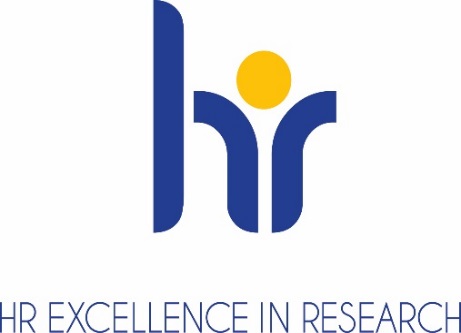 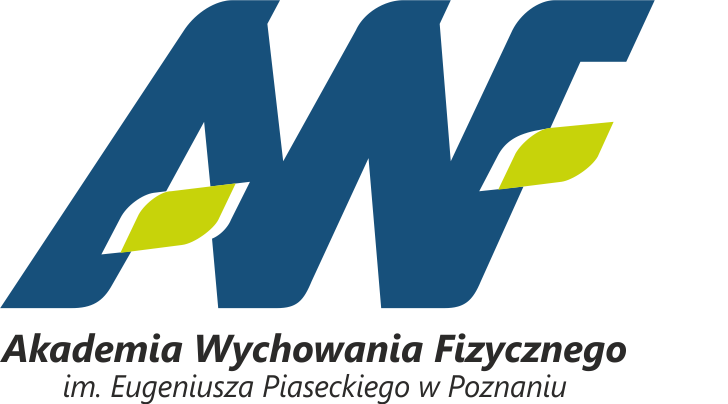 Poznań, dnia ………………………								Dane adresowe KandydataSzanowny Panie/Pani, W odpowiedzi na zgłoszoną kandydaturę w konkursie na stanowisko ……………………………………………….uprzejmie informuję, że Komisja Konkursowa na posiedzeniu w dniu …………………………………………………pozytywnie/negatywnie zaopiniowała Pana/Pani kandydaturę na stanowisko ……………………………………Dziękując za zainteresowanie podjęciem zatrudnienia w Akademii Wychowania Fizycznego w Poznaniu pragniemy przedstawić:mocne strony aplikacji …………………………………………………………………………………………………………………………słabe strony aplikacji ……………………………………………………………………………………………………………………………								Z poważaniem						Podpis Przewodniczącego Komisji Konkursowej